Pedagogiczna Biblioteka Wojewódzka w PrzemyśluWydział Informacyjno – Bibliograficzny i CzytelniaNa podstawie  recenzji wydawnictw opracowała Elżbieta KrupaPEDAGOGIKA / PSYCHOLOGIA Logodydaktyka w edukacji : o wychowaniu mądrego i szczęśliwego człowieka / Iwona Majewska-Opiełka. - Sopot : Gdańskie Wydawnictwo Psychologiczne, 2015Logodydaktyka to autorska koncepcja Iwony Majewskiej-Opiełki zajmująca się całościowo wspieraniem rozwoju człowieka. Przełożona na potrzeby edukacji przyjmuje formę spójnego programu wychowawczego, który stanowi najlepszą odpowiedź na niedoskonałości dzisiejszej szkoły. W myśl założeń logodydaktyki zadaniem edukacji nie mogą być jedynie przekaz wiedzy merytorycznej i nauka krytycznego myślenia. Jej powinnością jest również przyczynianie się do wykształcenia w młodych ludziach siły charakteru i poczucia tożsamości, czyli wychowanie człowieka, który poradzi sobie w nieustannie się zmieniającym świecie. Koncepcja wychowawcza oparta na logodydaktyce bardzo dobrze sprawdzi się na każdym poziomie edukacji, umożliwiając wychowywanie uczniów do przyszłości przy równoczesnej trosce o ich teraźniejszość.Książka zawiera nie tylko kompleksowe omówienie teoretycznych podstaw logodydaktyki wraz z licznymi dowodami jej skuteczności w sferze edukacyjnej, ale również zestaw praktycznych wskazówek dla praktyków oraz zbiór 30 tematów do pracy przez okres całej edukacji. Dzięki temu po jej lekturze każdy czytelnik będzie wiedział, od czego zacząć i jak krok po kroku osiągać cele, do których zmierza wraz z uczniami.Lubaczów WL 49409; Przemyśl WP 107559; Przeworsk WK 51932; Przeworsk MKsK 159.9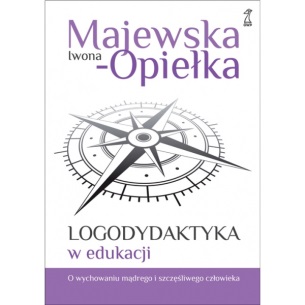 Uczeń (nie) biega i (nie) krzyczy : rytuały oporu jako przejaw autoekspresji młodzieży / Anna Babicka-Wirkus. - Kraków : "Impuls", 2015W 2013 r. Anna Babicka-Wirkus za swą dysertację „Respektowanie prawa do autoekspresji a rytuały oporu gimnazjalistów” Nagrodę Rzecznika Praw Dziecka za najlepszą rozprawę doktorską badającą zagadnienia praw dziecka. Tytułowa kategoria rytuału, stanowi oś konstrukcyjną i myślową najnowszej książki badaczki – „Uczeń (nie) biega i (nie) krzyczy: rytuały oporu jako przejaw autoekspresji młodzieży”. Jest to zagadnienie, które bardzo rzadko pojawia się pedagogicznej literaturze przedmiotu, kojarząc się raczej z antropologią czy, szerzej, z kulturoznawstwem w ogóle. Tymczasem to właśnie w jednej                           z najsilniej uregulowanych instytucji, jaką bez wątpienia jest szkoła, Babicka-Wirkus dostrzega znakomite pole dla wszelkich form autoekspresji oraz oporu. Autorka upomina się w książce o rozszerzenie i uzupełnienie spojrzenia na szkołę: już nie tylko jako na utrwalony w stereotypach ponury moloch, lecz także jako na kuźnię przyszłych rewolucjonistów, indywidualności, które będą w stanie zmienić zastany porządek i dopasować go do nowych potrzeb.Książka „Uczeń (nie) biega…” jest solidnym, erudycyjnym, akademickim oraz bardzo dobrze ugruntowanym teoretycznie i empirycznie studium na temat bierności i aktywności, zniewolenia i wolności ucznia. Odsłania szkolne mechanizmy braku czy ograniczania praw uczniów do autoekspresji. Pokazuje uczniowskie rytuały oporu, a także powoli rodzące się w codzienności szkolnej obywatelstwo, podmiotowość i odpowiedzialność młodych ludzi za zmiany dokonujące się w szkole oraz za własne wizje rozwoju i miejsca w społeczeństwie. Jest to publikacja wybiegająca w przyszłość. Ujawnia z jednej strony podstawowe słabości polskiej szkoły, a z drugiej – daje nadzieję i wskazówki na zmianę.[Z recenzji dr hab. Barbary Smolińskiej-Theiss, prof. APS]Lubaczów WL 49477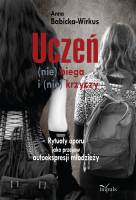 12 zasad skutecznej edukacji . Czyli jak uczyć, żeby nauczyć / Przemysław Bąbel, Marzena Wiśniak. - Sopot : Gdańskie Wydawnictwo Psychologiczne, 2015Poradnik „12 zasad skutecznej edukacji…” został napisany z myślą o wszystkich nauczycielach i edukatorach, którzy chcą uczyć w taki sposób, aby ich uczniowie rzeczywiście się nauczyli. Opierając się na swojej wiedzy i na doświadczeniu zdobytym podczas prowadzenia licznych warsztatów i szkoleń, autorzy sformułowali dwanaście uniwersalnych zasad skutecznej edukacji, wspólnych dla wszystkich typów, szczebli                         i form kształcenia.Książka to praktyczny przewodnik pełen przykładów, wskazówek i technik do zastosowania w codziennej pracy w szkołach i innych placówkach edukacyjnych. Autorzy w zrozumiały sposób wyjaśniają znaczenie powiązań teorii z praktyką oraz omawiają między innymi takie zagadnienia, jak: grupowanie materiału, procesy koncentracji, wykorzystanie emocji w nauce, potrzeba przerw czy sposoby motywowania uczniów.Dzięki opisanym w książce metodom i narzędziom nauczyciele:zbudują podczas zajęć atmosferę sprzyjającą nauce,pomogą uczniom zrozumieć, utrwalić i zapamiętać nauczane treści,nauczą się wykorzystywać edukacyjny potencjał nowoczesnych technologii,będą skutecznie nauczać, a ich uczniowie zaczną osiągać lepsze wyniki.Lubaczów WL 49296; Jarosław WJ 55758; Przeworsk WK 51865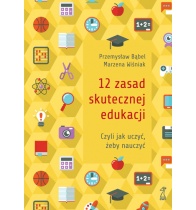 Edukacja małego dziecka. T. 7, Przemiany rodziny i jej funkcji : praca zbiorowa / pod red. Ewy Ogrodzkiej-Mazur, Urszuli Szuścik, Aleksandry Minczanowskiej. - Cieszyn : Wydział Etnologii i Nauk o Edukacji Uniwersytetu Śląskiego ; Kraków : "Impuls", 2015Niniejsza publikacja to siódmy tom serii wydawniczej „Edukacja małego dziecka”. Tom poświęcony jest zagadnieniom rodziny w bardzo szerokim ujęciu teoretycznym                            i badawczym. Szczególny nacisk poszczególni autorzy położyli na rodzinę współczesną. Tom siódmy składa się z czterech części. Część pierwsza zawiera artykuły charakteryzujące przemiany zachodzące we współczesnej rodzinie. Części druga i trzecia opracowania charakteryzują doświadczenia wychowawcze dziecka, które wynikają ze zróżnicowań środowiska rodzinnego i wprowadzania dziecka w świat wartości.                      W czwartej części autorzy poruszają problem doświadczeń twórczych i estetycznych dziecka, w jakie wprowadza się je przez różne formy kontaktu ze sztuką.Przeworsk WK  52070; Przemyśl WP 108212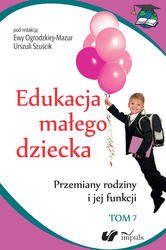 Edukacja małego dziecka. T. 8, Przedszkole - przemiany instytucji i jej funkcji : praca zbiorowa / pod red. Ewy Ogrodzkiej-Mazur, Urszuli Szuścik, Aleksandry Minczanowskiej. - Cieszyn : Wydział Etnologii i Nauk o Edukacji Uniwersytetu Śląskiego ; Kraków : "Impuls", 2015Tom 8 serii „Edukacja małego dziecka”, zatytułowany Przedszkole – przemiany instytucji i jej funkcji, w całości został poświęcony zagadnieniom związanym z wychowaniem przedszkolnym. Okres wychowania przedszkolnego ma strategiczne znaczenie dla prawidłowego rozwoju dziecka. Jest to związane przede wszystkim z tym, że wszelkie wysiłki zmierzające do wyrównywania szans mają sens wówczas, gdy podejmowane są                w najwcześniejszych latach rozwoju, a więc w wieku 2–6 lat. Prezentowany tom obejmuje dwa główne zakresy tematyczne, ujęte w czterech częściach i odnoszące się po pierwsze – do przedszkola jako instytucji, w tym m.in. jej organizacji, warunków i kadry, a po drugie – do kompetencji związanych z jakościowym wymiarem przedszkolnej edukacji, w tym kompetencji nauczycieli-wychowawców oraz kompetencji dzieci.Część pierwsza nosi tytuł Przedszkole i nauczyciel-wychowawca w sytuacji zmiany. Omówiono tu nowe role nauczyciela związane z wypełnianiem zadań formalnych oraz nowymi oczekiwaniami związanymi z przemianami społeczno- kulturowymi. Kolejna część została zatytułowana Metody i formy pracy w przedszkolu – nowe możliwości edukacyjne tradycyjnych rozwiązań. Zwraca się tu uwagę, iż nauczyciel pracujący w przedszkolu – oprócz licznych kompetencji – powinien mieć odpowiedni zasób wiedzy metodycznej, na miarę XXI wieku..Sztuka i twórczość w życiu małego dziecka - to tytuł kolejnej części tomu. Sztuka                       w edukacji ujmowana jest nie tylko jako „[…] zwierciadło życia, lecz również jako instrument kształcenia człowieka, jako podręcznik życia”. Kontakt ze sztuką jest ważnym elementem ludzkiej egzystencji. Może być również istotnym „narzędziem” w edukacji. Przeworsk  WK 51999; Lubaczów WL 49505; Przemyśl WP 108213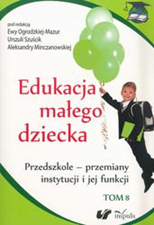 Współczesna filozofia edukacji : kluczowe kwestie / Andrzej Murzyn. - Kraków : "Impuls", 2015Celem niniejszej książki jest wprowadzenie czytelnika w kluczowe zagadnienia edukacyjne XXI wieku, zainspirowanie go do refleksji nad rolą pedagoga i nauczyciela na płaszczyźnie wyjaśniania dzieciom, uczącej się młodzieży oraz wszystkim osobom zainteresowanym nieustannym dokształcaniem się coraz bardziej złożonych problemów współczesnego świata. Autorowi chodzi przede wszystkim o to, aby zaproponowana struktura i układ zależności między poszczególnymi zagadnieniami stały się dla odbiorcy czymś znacznie więcej niż kolejnym paradygmatem, który należy po prostu przyswoić       i w odpowiednim momencie odtworzyć. Chciałby, aby grono osób, dla których kryterium problemowe stanowi drogowskaz zarówno w teorii, jak i w praktyce edukacyjnej, było jak największe.Lubaczów WL 49479; Przemyśl WP 108054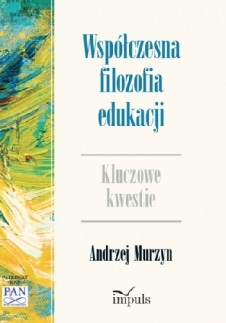 Śmiech w edukacji : od szkolnej wspólnoty śmiechu po edukację międzykulturową / Przemysław Paweł Grzybowski. - Kraków : Impuls, 2015 Śmiech wpływa korzystnie na pracę serca, płuc, mózgu, a tym samym przyczynia się do lepszego funkcjonowania naszego organizmu. Nie bez przyczyny mówi się więc, że śmiech to zdrowie. Co jednak wspólnego ma śmiech z edukacją? W jaki sposób jest wykorzystywany                         w procesie dydaktycznym? Jak wpływa na rozwój dziecka? Na te pytania próbuje odpowiedzieć obszerna monografia „Śmiech w edukacji. Od szkolnej wspólnoty śmiechu po edukację międzykulturową”. Praca dotycząca śmiechu jest bez najbardziej obszerną publikacją na polskim rynku, jedną z nielicznych poświęconych tej tematyce. To nieoceniona pomoc dla nauczycieli, pedagogów, filologów, dla osób pracujących                        w zawodach pokrewnych, a także dla studentów, zmagających się z pracami dyplomowymi. To również interesująca książka dla tych, którzy zainteresowani są komizmem i humorem nie tylko w sferze edukacji, ale w każdej sferze życia.Książka składa się z dwóch części, z których pierwsza zawiera analizę oraz interpretację poszczególnych zagadnień składających się na jej tematykę, natomiast część drugą stanowi antologia przykładów komizmu oraz obszerny przewodnik bibliograficzny, który zawiera źródła wiedzy w kilku językach.W kolejnych rozdziałach autor zajmuje się uporządkowaniem kategorii pojęciowych                       z zakresu glotologii, czyli interdyscyplinarnej refleksji nad śmiechem, przedstawia śmiech w ujęciu fizjologicznym i społeczno-kulturowym, wyjaśnia naturę komizmu, humoru                    i poczucia humoru jako cenionego zmysłu przeżywania komizmu, pisze również                        o uśmiechu i jego komunikacyjnej oraz ekspresyjnej roli. Grzybowski omawia znaczenie śmiechu, traktowanego jako zjawisko społeczne o charakterze integrującym, a także zjawisko wyśmiewania, które stało się pierwszym kryterium wyodrębnienia określonych rodzajów śmiechu. W książce została poruszona również tematyka śmiechu na styku sfer publicznej i prywatnej oraz zagadnienie „terapii śmiechem”. Grzybowski ukazuje również w perspektywie porównawczej rezultaty badań nad śmiechem, identyfikuje też obszary,                      w których śmiech może być wykorzystywany. Pisze zatem o śmiechu jako istotnym czynniku w rozwoju dziecka, będącym jednym z elementów socjalizacji, od którego zależy pozycja w rodzinie, grupie rówieśników oraz sferze publicznej.Kompleksowość ujęcia tematyki śmiechu czyni z pozycji Śmiech w edukacji lekturę wartą polecenia, książkę o wszechstronnych możliwościach wykorzystania. Grzybowski dostarcza gotowy materiał, który bardzo łatwo można zamienić w interesujący projekt do realizacji, generuje pomysły na scenariusze lekcji, a także kolejne obszary badań. Jestem przekonana, że w tego typu książkę warto się zaopatrzyć, bowiem pedagodzy wielokrotnie będą do niej sięgać w swojej pracy zawodowej.Lubaczów WL 49476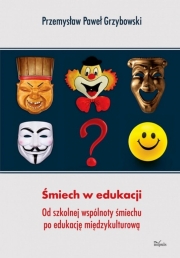 